SCHEDA PER L'INDIVIDUAZIONE DEI DOCENTI SOPRANNUMERARI PER L’ A.S. 2023-2024Al Dirigente Scolasticodel IV ISTIUTO COMPRENSIVO NOCERA INFERIORE “ILARIA ALPI”Via Eugenio Siciliano, 4384014 Nocera Inferiore__/__ sottoscritt__________________________________________ nat__ a ____________________________ (prov____)Il ___________________ residente in_____________________________________________________________________Insegnante di scuola __________________________________________________________________(cl.di conc.________)titolare presso la Scuola____________________________________________________di ___________________________dall’a.s. _______/_______con decorrenza giuridica dal  ____/____/_______con effettiva assunzione in servizio dal ____/____/________  ai fini della formulazione della graduatoria, consapevole delle sanzioni anche penali, nel caso di dichiarazioni non veritiere e falsità negli atti, richiamate dall’art. 76 D.P.R. 445 del 28/12/2000 così come modificato ed integrato dall’art 15 della legge 16/01/2003 n. 3, dichiara sotto la propria personale responsabilità:II - ESIGENZE DI FAMIGLIA (6) (7):III - TITOLI GENERALI (15):SI ALLEGA:__________________________________________________________________________________________________________________________________________________________________________________________Data __________________							Firma 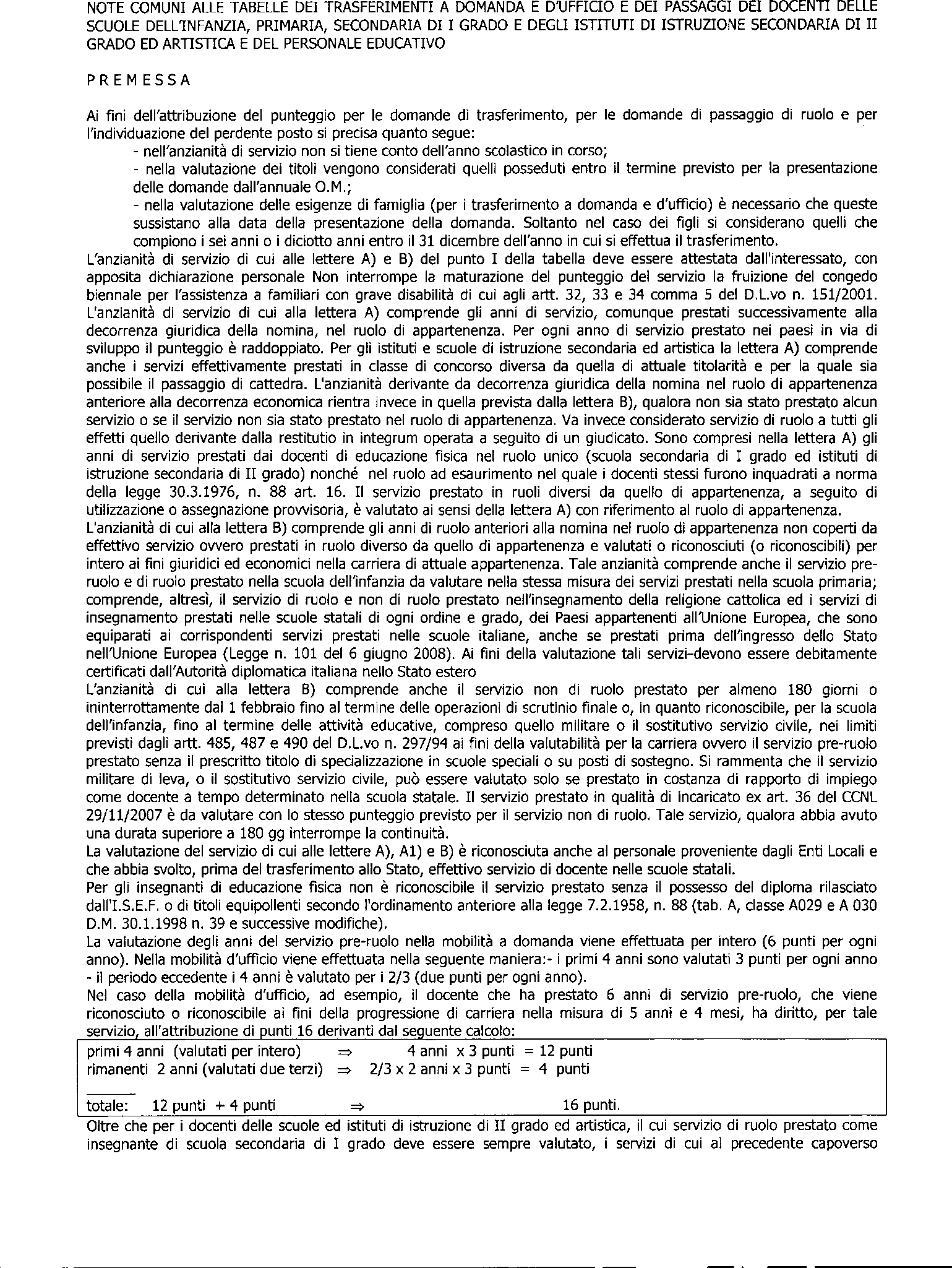 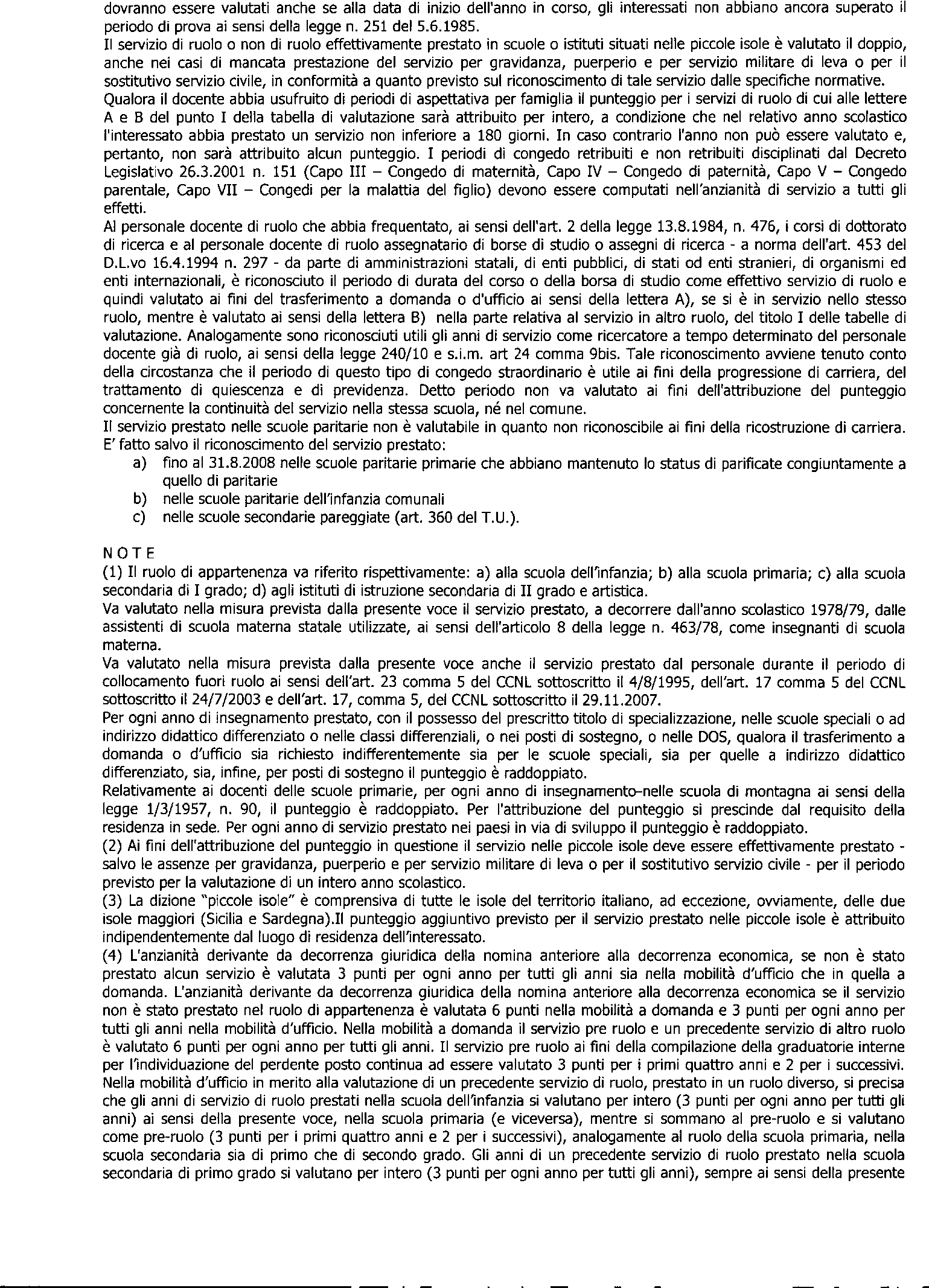 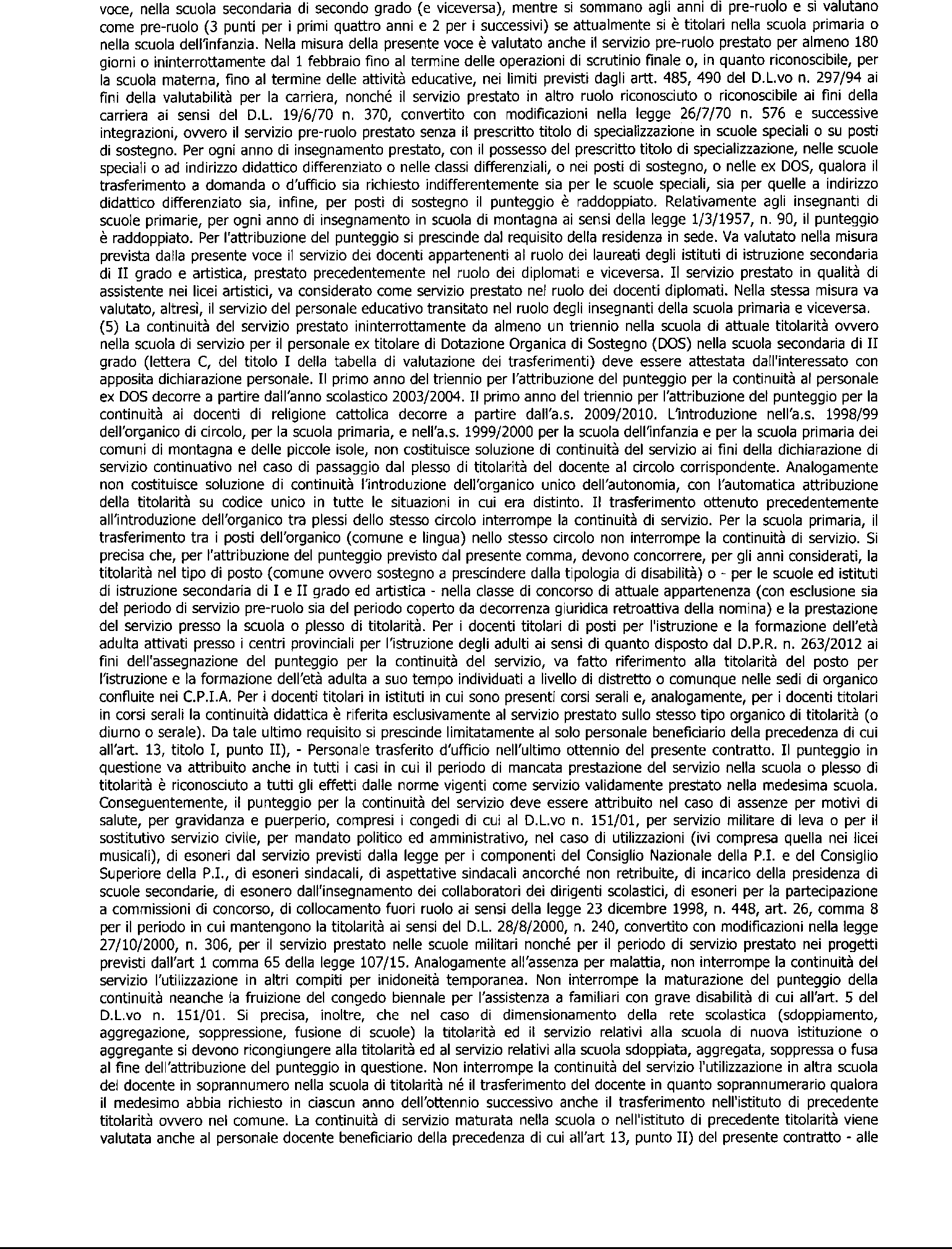 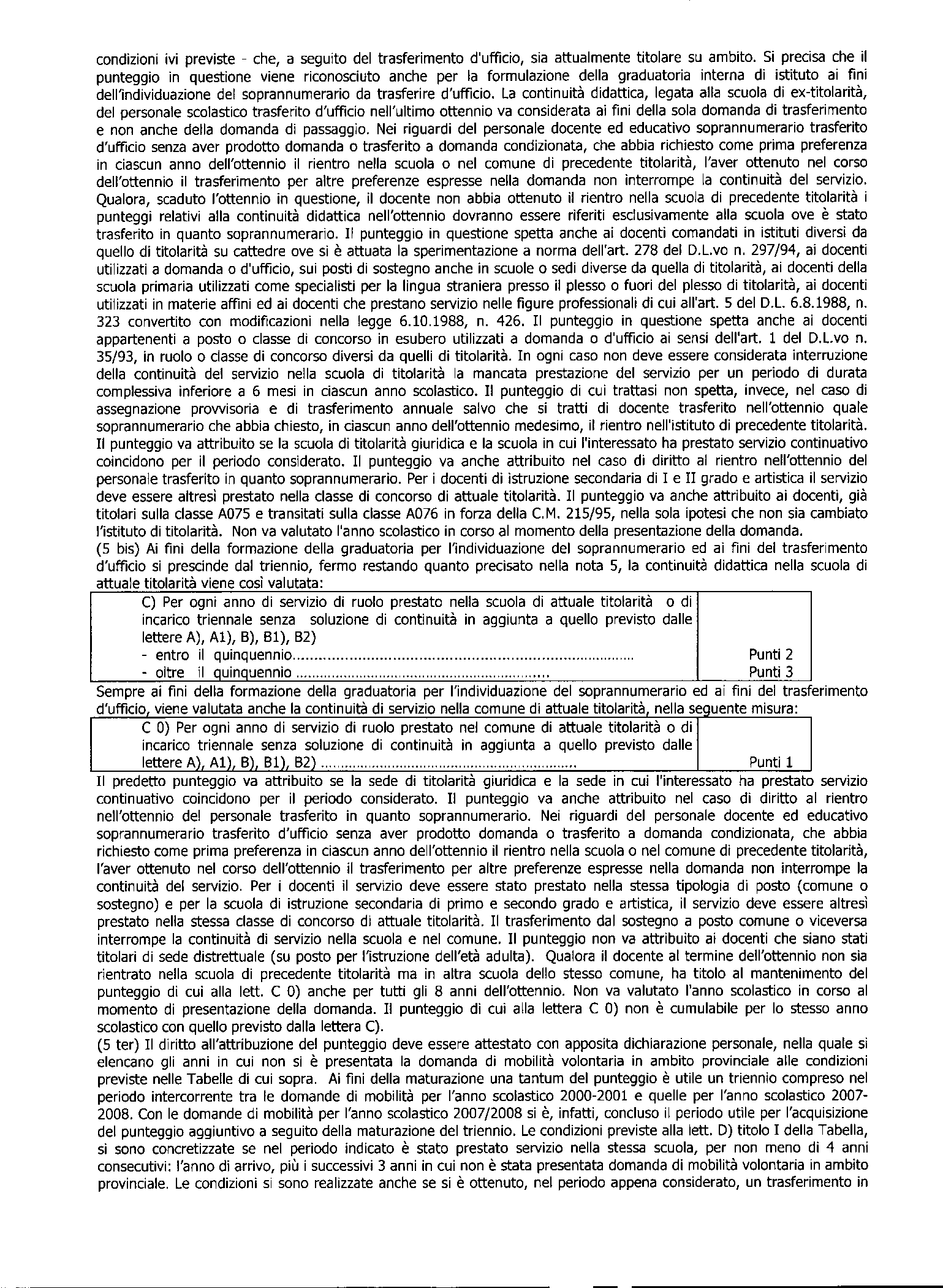 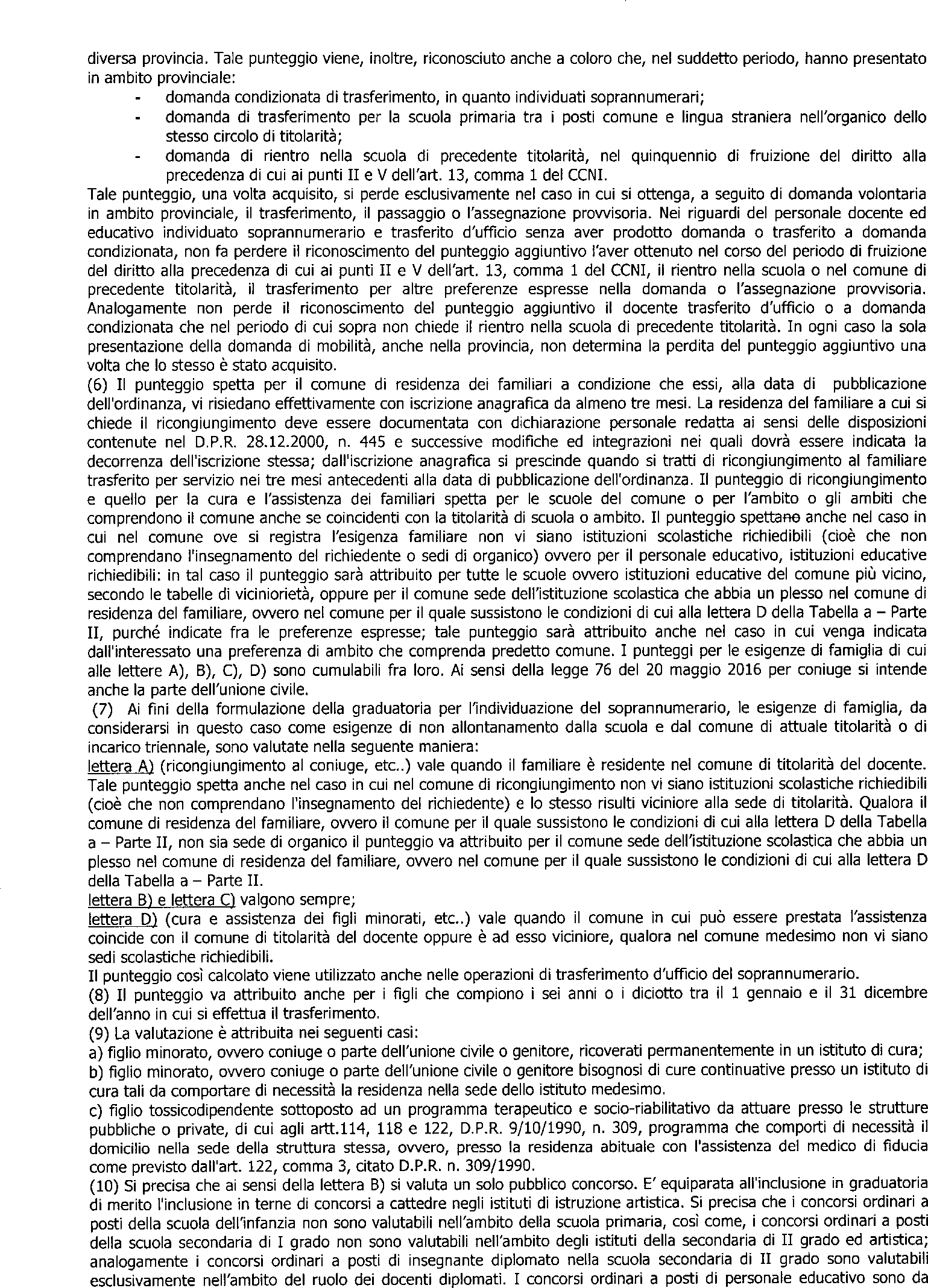 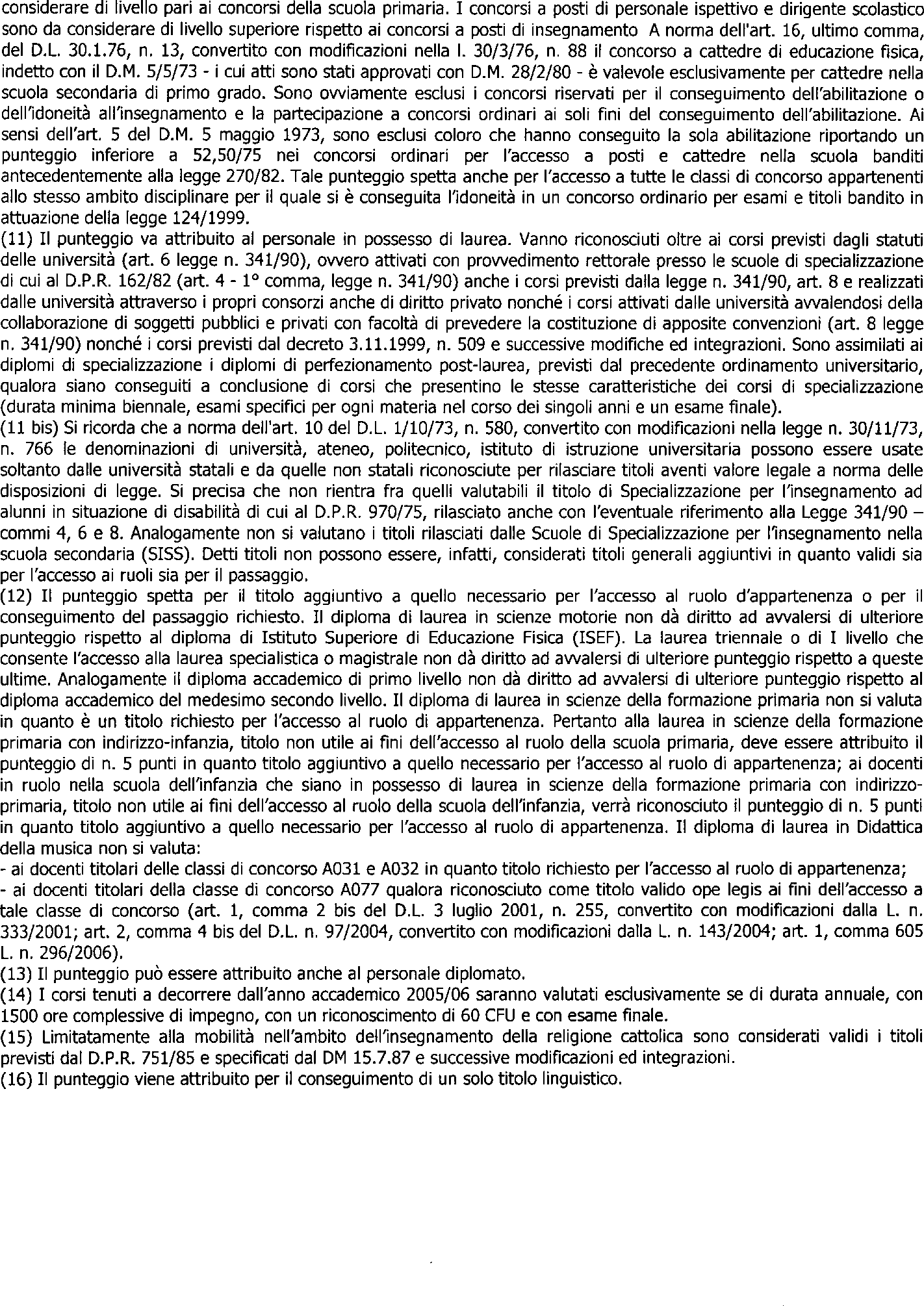 da compilare a cura dell'interessatoAnniPuntiRiservato alDir.Scol.I - ANZIANITÀ DI SERVIZIO:A) per ogni anno di servizio comunque prestato, successivamente alla decorrenza giuridica della nomina, nel ruolo di appartenenza(1) (Punti 6)A) per ogni anno di servizio comunque prestato, successivamente alla decorrenza giuridica della nomina, nel ruolo di appartenenza(1) (Punti 6)A1) per ogni anno di servizio effettivamente  prestato (2) dopo la nomina nel ruolo di appartenenza in scuole o istituti situati nelle piccole isole (3) in aggiunta al punteggio di cui al punto A)  (Punti 6)A1) per ogni anno di servizio effettivamente  prestato (2) dopo la nomina nel ruolo di appartenenza in scuole o istituti situati nelle piccole isole (3) in aggiunta al punteggio di cui al punto A)  (Punti 6)A1) per ogni anno di servizio effettivamente  prestato (2) dopo la nomina nel ruolo di appartenenza in scuole o istituti situati nelle piccole isole (3) in aggiunta al punteggio di cui al punto A)  (Punti 6)B) per ogni anno di servizio preruolo o di altro servizio di ruolo riconosciuto o valutato ai fini della carriera o per ogni anno di servizio preruolo o di altro servizio di ruolo prestato nella scuola secondaria di secondo grado (4)(Punti 3)  per i primi 4 anni(Punti 2) per gli anni successivi al 4 annoB) per ogni anno di servizio preruolo o di altro servizio di ruolo riconosciuto o valutato ai fini della carriera o per ogni anno di servizio preruolo o di altro servizio di ruolo prestato nella scuola secondaria di secondo grado (4)(Punti 3)  per i primi 4 anni(Punti 2) per gli anni successivi al 4 annoB) per ogni anno di servizio preruolo o di altro servizio di ruolo riconosciuto o valutato ai fini della carriera o per ogni anno di servizio preruolo o di altro servizio di ruolo prestato nella scuola secondaria di secondo grado (4)(Punti 3)  per i primi 4 anni(Punti 2) per gli anni successivi al 4 annoB1) (valido solo per la scuola secondaria di II grado ed artistica) per ogni anno di servizio prestato in posizione di comando ai sensi dell'art. 5 della legge 603/66 nella scuola secondaria superiore successivamente alla nomina in ruolo nella scuola secondaria di I grado in aggiunta al punteggio di cui al punto B (Punti 3)B1) (valido solo per la scuola secondaria di II grado ed artistica) per ogni anno di servizio prestato in posizione di comando ai sensi dell'art. 5 della legge 603/66 nella scuola secondaria superiore successivamente alla nomina in ruolo nella scuola secondaria di I grado in aggiunta al punteggio di cui al punto B (Punti 3)B1) (valido solo per la scuola secondaria di II grado ed artistica) per ogni anno di servizio prestato in posizione di comando ai sensi dell'art. 5 della legge 603/66 nella scuola secondaria superiore successivamente alla nomina in ruolo nella scuola secondaria di I grado in aggiunta al punteggio di cui al punto B (Punti 3)B1) (valido solo per la scuola secondaria di II grado ed artistica) per ogni anno di servizio prestato in posizione di comando ai sensi dell'art. 5 della legge 603/66 nella scuola secondaria superiore successivamente alla nomina in ruolo nella scuola secondaria di I grado in aggiunta al punteggio di cui al punto B (Punti 3)B2) per ogni anno di servizio preruolo o di altro servizio di ruolo riconosciuto o valutato ai fini della carriera o per ogni anno di servizio preruolo o di altro servizio di ruolo nella scuola dell'infanzia, effettivamente prestato (2) in scuole o istituti situati nelle piccole isole (3) e (4) in aggiunta al punteggio di cui al punto B) e B1) (Punti 3)B2) per ogni anno di servizio preruolo o di altro servizio di ruolo riconosciuto o valutato ai fini della carriera o per ogni anno di servizio preruolo o di altro servizio di ruolo nella scuola dell'infanzia, effettivamente prestato (2) in scuole o istituti situati nelle piccole isole (3) e (4) in aggiunta al punteggio di cui al punto B) e B1) (Punti 3)B2) per ogni anno di servizio preruolo o di altro servizio di ruolo riconosciuto o valutato ai fini della carriera o per ogni anno di servizio preruolo o di altro servizio di ruolo nella scuola dell'infanzia, effettivamente prestato (2) in scuole o istituti situati nelle piccole isole (3) e (4) in aggiunta al punteggio di cui al punto B) e B1) (Punti 3)B2) per ogni anno di servizio preruolo o di altro servizio di ruolo riconosciuto o valutato ai fini della carriera o per ogni anno di servizio preruolo o di altro servizio di ruolo nella scuola dell'infanzia, effettivamente prestato (2) in scuole o istituti situati nelle piccole isole (3) e (4) in aggiunta al punteggio di cui al punto B) e B1) (Punti 3)B3) (valido solo per la scuola primaria) per ogni anno di servizio di ruolo effettivamente prestato come "specialista" per l'insegnamento della lingua straniera dall'anno scolastico 92/93 fino all' anno scolastico 97/98 (in aggiunta al punteggio di cui alle lettere B e B2) rispettivamente: 
- se il servizio é prestato nell'ambito del plesso di titolarità (Punti 0,5) 
- se il servizio é stato prestato al di fuori del plesso di titolarità (Punti 1)B3) (valido solo per la scuola primaria) per ogni anno di servizio di ruolo effettivamente prestato come "specialista" per l'insegnamento della lingua straniera dall'anno scolastico 92/93 fino all' anno scolastico 97/98 (in aggiunta al punteggio di cui alle lettere B e B2) rispettivamente: 
- se il servizio é prestato nell'ambito del plesso di titolarità (Punti 0,5) 
- se il servizio é stato prestato al di fuori del plesso di titolarità (Punti 1)B3) (valido solo per la scuola primaria) per ogni anno di servizio di ruolo effettivamente prestato come "specialista" per l'insegnamento della lingua straniera dall'anno scolastico 92/93 fino all' anno scolastico 97/98 (in aggiunta al punteggio di cui alle lettere B e B2) rispettivamente: 
- se il servizio é prestato nell'ambito del plesso di titolarità (Punti 0,5) 
- se il servizio é stato prestato al di fuori del plesso di titolarità (Punti 1)B3) (valido solo per la scuola primaria) per ogni anno di servizio di ruolo effettivamente prestato come "specialista" per l'insegnamento della lingua straniera dall'anno scolastico 92/93 fino all' anno scolastico 97/98 (in aggiunta al punteggio di cui alle lettere B e B2) rispettivamente: 
- se il servizio é prestato nell'ambito del plesso di titolarità (Punti 0,5) 
- se il servizio é stato prestato al di fuori del plesso di titolarità (Punti 1)B3) (valido solo per la scuola primaria) per ogni anno di servizio di ruolo effettivamente prestato come "specialista" per l'insegnamento della lingua straniera dall'anno scolastico 92/93 fino all' anno scolastico 97/98 (in aggiunta al punteggio di cui alle lettere B e B2) rispettivamente: 
- se il servizio é prestato nell'ambito del plesso di titolarità (Punti 0,5) 
- se il servizio é stato prestato al di fuori del plesso di titolarità (Punti 1)B3) (valido solo per la scuola primaria) per ogni anno di servizio di ruolo effettivamente prestato come "specialista" per l'insegnamento della lingua straniera dall'anno scolastico 92/93 fino all' anno scolastico 97/98 (in aggiunta al punteggio di cui alle lettere B e B2) rispettivamente: 
- se il servizio é prestato nell'ambito del plesso di titolarità (Punti 0,5) 
- se il servizio é stato prestato al di fuori del plesso di titolarità (Punti 1)C) per il servizio di ruolo prestato senza soluzione di continuità negli ultimi tre anni scolastici nella scuola di attuale titolarità ovvero nella scuola di servizio per i titolari di Dotazione Organica di Sostegno (DOS) nella scuola secondaria di secondo grado e per i docenti di religione cattolica (5) (in aggiunta a quello previsto dalle lettere A), Al), B), BI), B2), B3) (N.B.: per i trasferimenti d'ufficio si veda anche la nota 5 bis). (Punti 6) 
Per ogni ulteriore anno di servizio: 
entro il quinquennio (Punti 2) 
oltre il quinquennio (Punti 3) 
per il servizio prestato nelle piccole isole il punteggio si raddoppiaC) per il servizio di ruolo prestato senza soluzione di continuità negli ultimi tre anni scolastici nella scuola di attuale titolarità ovvero nella scuola di servizio per i titolari di Dotazione Organica di Sostegno (DOS) nella scuola secondaria di secondo grado e per i docenti di religione cattolica (5) (in aggiunta a quello previsto dalle lettere A), Al), B), BI), B2), B3) (N.B.: per i trasferimenti d'ufficio si veda anche la nota 5 bis). (Punti 6) 
Per ogni ulteriore anno di servizio: 
entro il quinquennio (Punti 2) 
oltre il quinquennio (Punti 3) 
per il servizio prestato nelle piccole isole il punteggio si raddoppiaC) per il servizio di ruolo prestato senza soluzione di continuità negli ultimi tre anni scolastici nella scuola di attuale titolarità ovvero nella scuola di servizio per i titolari di Dotazione Organica di Sostegno (DOS) nella scuola secondaria di secondo grado e per i docenti di religione cattolica (5) (in aggiunta a quello previsto dalle lettere A), Al), B), BI), B2), B3) (N.B.: per i trasferimenti d'ufficio si veda anche la nota 5 bis). (Punti 6) 
Per ogni ulteriore anno di servizio: 
entro il quinquennio (Punti 2) 
oltre il quinquennio (Punti 3) 
per il servizio prestato nelle piccole isole il punteggio si raddoppiaC) per il servizio di ruolo prestato senza soluzione di continuità negli ultimi tre anni scolastici nella scuola di attuale titolarità ovvero nella scuola di servizio per i titolari di Dotazione Organica di Sostegno (DOS) nella scuola secondaria di secondo grado e per i docenti di religione cattolica (5) (in aggiunta a quello previsto dalle lettere A), Al), B), BI), B2), B3) (N.B.: per i trasferimenti d'ufficio si veda anche la nota 5 bis). (Punti 6) 
Per ogni ulteriore anno di servizio: 
entro il quinquennio (Punti 2) 
oltre il quinquennio (Punti 3) 
per il servizio prestato nelle piccole isole il punteggio si raddoppiaC) per il servizio di ruolo prestato senza soluzione di continuità negli ultimi tre anni scolastici nella scuola di attuale titolarità ovvero nella scuola di servizio per i titolari di Dotazione Organica di Sostegno (DOS) nella scuola secondaria di secondo grado e per i docenti di religione cattolica (5) (in aggiunta a quello previsto dalle lettere A), Al), B), BI), B2), B3) (N.B.: per i trasferimenti d'ufficio si veda anche la nota 5 bis). (Punti 6) 
Per ogni ulteriore anno di servizio: 
entro il quinquennio (Punti 2) 
oltre il quinquennio (Punti 3) 
per il servizio prestato nelle piccole isole il punteggio si raddoppiaC) per il servizio di ruolo prestato senza soluzione di continuità negli ultimi tre anni scolastici nella scuola di attuale titolarità ovvero nella scuola di servizio per i titolari di Dotazione Organica di Sostegno (DOS) nella scuola secondaria di secondo grado e per i docenti di religione cattolica (5) (in aggiunta a quello previsto dalle lettere A), Al), B), BI), B2), B3) (N.B.: per i trasferimenti d'ufficio si veda anche la nota 5 bis). (Punti 6) 
Per ogni ulteriore anno di servizio: 
entro il quinquennio (Punti 2) 
oltre il quinquennio (Punti 3) 
per il servizio prestato nelle piccole isole il punteggio si raddoppiaC) per il servizio di ruolo prestato senza soluzione di continuità negli ultimi tre anni scolastici nella scuola di attuale titolarità ovvero nella scuola di servizio per i titolari di Dotazione Organica di Sostegno (DOS) nella scuola secondaria di secondo grado e per i docenti di religione cattolica (5) (in aggiunta a quello previsto dalle lettere A), Al), B), BI), B2), B3) (N.B.: per i trasferimenti d'ufficio si veda anche la nota 5 bis). (Punti 6) 
Per ogni ulteriore anno di servizio: 
entro il quinquennio (Punti 2) 
oltre il quinquennio (Punti 3) 
per il servizio prestato nelle piccole isole il punteggio si raddoppiaC) per il servizio di ruolo prestato senza soluzione di continuità negli ultimi tre anni scolastici nella scuola di attuale titolarità ovvero nella scuola di servizio per i titolari di Dotazione Organica di Sostegno (DOS) nella scuola secondaria di secondo grado e per i docenti di religione cattolica (5) (in aggiunta a quello previsto dalle lettere A), Al), B), BI), B2), B3) (N.B.: per i trasferimenti d'ufficio si veda anche la nota 5 bis). (Punti 6) 
Per ogni ulteriore anno di servizio: 
entro il quinquennio (Punti 2) 
oltre il quinquennio (Punti 3) 
per il servizio prestato nelle piccole isole il punteggio si raddoppiaC) per il servizio di ruolo prestato senza soluzione di continuità negli ultimi tre anni scolastici nella scuola di attuale titolarità ovvero nella scuola di servizio per i titolari di Dotazione Organica di Sostegno (DOS) nella scuola secondaria di secondo grado e per i docenti di religione cattolica (5) (in aggiunta a quello previsto dalle lettere A), Al), B), BI), B2), B3) (N.B.: per i trasferimenti d'ufficio si veda anche la nota 5 bis). (Punti 6) 
Per ogni ulteriore anno di servizio: 
entro il quinquennio (Punti 2) 
oltre il quinquennio (Punti 3) 
per il servizio prestato nelle piccole isole il punteggio si raddoppiaC0)  per ogni anno di servizio di ruolo prestato nella sede (comune)di attuale titolarità prestato senza soluzione di continuità in aggiunta a quello previsto dalle lettere A), A1), B), B1), B2), B3) (Punti 1)C1) per la sola scuola primaria:
- per il servizio di ruolo effettivamente prestato per un solo triennio senza soluzione di continuità, a partire dall'anno scolastico 92/93 fino all' anno scolastico 97/98, come docente "specializzato" per l'insegnamento della lingua straniera (in aggiunta a quello previsto dalle lettere A), A1), B), B2), B3), C) (Punti 1,5)
- per il servizio di ruolo effettivamente prestato per un solo triennio senza soluzione di continuità, a partire dall' anno scolastico 92/93 fino all' anno scolastico 97/98, come docente "specialista" per l'insegnamento della lingua straniera (in aggiunta a quello previsto dalle lettere A, A1, B, B2, B3, C) (Punti 3)C1) per la sola scuola primaria:
- per il servizio di ruolo effettivamente prestato per un solo triennio senza soluzione di continuità, a partire dall'anno scolastico 92/93 fino all' anno scolastico 97/98, come docente "specializzato" per l'insegnamento della lingua straniera (in aggiunta a quello previsto dalle lettere A), A1), B), B2), B3), C) (Punti 1,5)
- per il servizio di ruolo effettivamente prestato per un solo triennio senza soluzione di continuità, a partire dall' anno scolastico 92/93 fino all' anno scolastico 97/98, come docente "specialista" per l'insegnamento della lingua straniera (in aggiunta a quello previsto dalle lettere A, A1, B, B2, B3, C) (Punti 3)C1) per la sola scuola primaria:
- per il servizio di ruolo effettivamente prestato per un solo triennio senza soluzione di continuità, a partire dall'anno scolastico 92/93 fino all' anno scolastico 97/98, come docente "specializzato" per l'insegnamento della lingua straniera (in aggiunta a quello previsto dalle lettere A), A1), B), B2), B3), C) (Punti 1,5)
- per il servizio di ruolo effettivamente prestato per un solo triennio senza soluzione di continuità, a partire dall' anno scolastico 92/93 fino all' anno scolastico 97/98, come docente "specialista" per l'insegnamento della lingua straniera (in aggiunta a quello previsto dalle lettere A, A1, B, B2, B3, C) (Punti 3)C1) per la sola scuola primaria:
- per il servizio di ruolo effettivamente prestato per un solo triennio senza soluzione di continuità, a partire dall'anno scolastico 92/93 fino all' anno scolastico 97/98, come docente "specializzato" per l'insegnamento della lingua straniera (in aggiunta a quello previsto dalle lettere A), A1), B), B2), B3), C) (Punti 1,5)
- per il servizio di ruolo effettivamente prestato per un solo triennio senza soluzione di continuità, a partire dall' anno scolastico 92/93 fino all' anno scolastico 97/98, come docente "specialista" per l'insegnamento della lingua straniera (in aggiunta a quello previsto dalle lettere A, A1, B, B2, B3, C) (Punti 3)C1) per la sola scuola primaria:
- per il servizio di ruolo effettivamente prestato per un solo triennio senza soluzione di continuità, a partire dall'anno scolastico 92/93 fino all' anno scolastico 97/98, come docente "specializzato" per l'insegnamento della lingua straniera (in aggiunta a quello previsto dalle lettere A), A1), B), B2), B3), C) (Punti 1,5)
- per il servizio di ruolo effettivamente prestato per un solo triennio senza soluzione di continuità, a partire dall' anno scolastico 92/93 fino all' anno scolastico 97/98, come docente "specialista" per l'insegnamento della lingua straniera (in aggiunta a quello previsto dalle lettere A, A1, B, B2, B3, C) (Punti 3)C1) per la sola scuola primaria:
- per il servizio di ruolo effettivamente prestato per un solo triennio senza soluzione di continuità, a partire dall'anno scolastico 92/93 fino all' anno scolastico 97/98, come docente "specializzato" per l'insegnamento della lingua straniera (in aggiunta a quello previsto dalle lettere A), A1), B), B2), B3), C) (Punti 1,5)
- per il servizio di ruolo effettivamente prestato per un solo triennio senza soluzione di continuità, a partire dall' anno scolastico 92/93 fino all' anno scolastico 97/98, come docente "specialista" per l'insegnamento della lingua straniera (in aggiunta a quello previsto dalle lettere A, A1, B, B2, B3, C) (Punti 3)C1) per la sola scuola primaria:
- per il servizio di ruolo effettivamente prestato per un solo triennio senza soluzione di continuità, a partire dall'anno scolastico 92/93 fino all' anno scolastico 97/98, come docente "specializzato" per l'insegnamento della lingua straniera (in aggiunta a quello previsto dalle lettere A), A1), B), B2), B3), C) (Punti 1,5)
- per il servizio di ruolo effettivamente prestato per un solo triennio senza soluzione di continuità, a partire dall' anno scolastico 92/93 fino all' anno scolastico 97/98, come docente "specialista" per l'insegnamento della lingua straniera (in aggiunta a quello previsto dalle lettere A, A1, B, B2, B3, C) (Punti 3)C1) per la sola scuola primaria:
- per il servizio di ruolo effettivamente prestato per un solo triennio senza soluzione di continuità, a partire dall'anno scolastico 92/93 fino all' anno scolastico 97/98, come docente "specializzato" per l'insegnamento della lingua straniera (in aggiunta a quello previsto dalle lettere A), A1), B), B2), B3), C) (Punti 1,5)
- per il servizio di ruolo effettivamente prestato per un solo triennio senza soluzione di continuità, a partire dall' anno scolastico 92/93 fino all' anno scolastico 97/98, come docente "specialista" per l'insegnamento della lingua straniera (in aggiunta a quello previsto dalle lettere A, A1, B, B2, B3, C) (Punti 3)C1) per la sola scuola primaria:
- per il servizio di ruolo effettivamente prestato per un solo triennio senza soluzione di continuità, a partire dall'anno scolastico 92/93 fino all' anno scolastico 97/98, come docente "specializzato" per l'insegnamento della lingua straniera (in aggiunta a quello previsto dalle lettere A), A1), B), B2), B3), C) (Punti 1,5)
- per il servizio di ruolo effettivamente prestato per un solo triennio senza soluzione di continuità, a partire dall' anno scolastico 92/93 fino all' anno scolastico 97/98, come docente "specialista" per l'insegnamento della lingua straniera (in aggiunta a quello previsto dalle lettere A, A1, B, B2, B3, C) (Punti 3)D) a coloro che, per un triennio, a decorrere dalle operazioni di mobilità per l'a.s.2000/2001 e fino all'a.s. 2007/2008, non abbiano presentato domanda di trasferimento provinciale o passaggio provinciale o, pur avendo presentato domanda, l'abbiano revocata nei termini previsti, è riconosciuto, per il predetto triennio, una tantum, un punteggio aggiuntivo di (5ter)           (Punti 10)D) a coloro che, per un triennio, a decorrere dalle operazioni di mobilità per l'a.s.2000/2001 e fino all'a.s. 2007/2008, non abbiano presentato domanda di trasferimento provinciale o passaggio provinciale o, pur avendo presentato domanda, l'abbiano revocata nei termini previsti, è riconosciuto, per il predetto triennio, una tantum, un punteggio aggiuntivo di (5ter)           (Punti 10)D) a coloro che, per un triennio, a decorrere dalle operazioni di mobilità per l'a.s.2000/2001 e fino all'a.s. 2007/2008, non abbiano presentato domanda di trasferimento provinciale o passaggio provinciale o, pur avendo presentato domanda, l'abbiano revocata nei termini previsti, è riconosciuto, per il predetto triennio, una tantum, un punteggio aggiuntivo di (5ter)           (Punti 10)D) a coloro che, per un triennio, a decorrere dalle operazioni di mobilità per l'a.s.2000/2001 e fino all'a.s. 2007/2008, non abbiano presentato domanda di trasferimento provinciale o passaggio provinciale o, pur avendo presentato domanda, l'abbiano revocata nei termini previsti, è riconosciuto, per il predetto triennio, una tantum, un punteggio aggiuntivo di (5ter)           (Punti 10)D) a coloro che, per un triennio, a decorrere dalle operazioni di mobilità per l'a.s.2000/2001 e fino all'a.s. 2007/2008, non abbiano presentato domanda di trasferimento provinciale o passaggio provinciale o, pur avendo presentato domanda, l'abbiano revocata nei termini previsti, è riconosciuto, per il predetto triennio, una tantum, un punteggio aggiuntivo di (5ter)           (Punti 10)Tipo di esigenzaPuntiRiservato alDir.Scol.A) per ricongiungimento al coniuge ovvero, nel caso di docenti senza coniuge o separati giudizialmente o consensualmente con atto omologato dal  tribunale, per ricongiungimento  ai genitori o ai figli (7)          (Punti 6)B) per ogni figlio di età inferiore a sei anni (8) (Punti 4)C) per ogni figlio di età superiore ai sei anni, ma che non abbia superato il diciottesimo  anno di età (8) ovvero per ogni figlio maggiorenne che risulti totalmente o permanentemente  inabile a proficuo lavoro)          (Punti 3)D) per la cura e l'assistenza dei figli minorati fisici, psichici o sensoriali, tossicodipendenti, ovvero del coniuge o del genitore totalmente e permanentemente inabili al lavoro che possono essere assistiti soltanto nel comune richiesto (9) (Punti 6)Tipo di titoloPuntiRiservato al  Dir.Scol.A) per ogni promozione di merito distinto (Punti 3)B) per il superamento di un pubblico concorso ordinario per esami e titoli, per l'accesso al ruolo di appartenenza(1), al momento della presentazione della domanda, o a ruoli di livello pari o superiore a quello di appartenenza (10) (Punti 12)C) per ogni diploma di specializzazione conseguito in corsi post-laurea previsti dagli statuti ovvero dal D.P.R. n. 162/82, ovvero dalla legge n. 341/90 (artt. 4, 6, 8) ovvero dal decreto n. 509/99 attivati dalle università statali o libere ovvero da istituti universitari statali o pareggiati, ovvero in corsi attivati da amministrazioni e/o istituti pubblici purché i titoli siano riconosciuti equipollenti dai competenti organismi universitari (11) e (11 bis), ivi compresi gli istituti di educazione fisica statali o pareggiati, nell'ambito delle scienze dell'educazione e/o nell'ambito delle discipline attualmente insegnate dal docente- per ogni diploma (Punti 5) 
(è valutabile un solo diploma, per lo stesso o gli stessi anni accademici o di corso)D) per ogni diploma universitario (diploma accademico di primo livello, laurea di primo  livello o breve o diploma Istituto Superiore di Educazione Fisica (ISEF) o diploma di  accademia di belle arti o di conservatorio di musica, conseguito oltre al titolo di studio  attualmente necessario per l'accesso al ruolo di appartenenza 12)    (Punti 3)E) per ogni corso di perfezionamento di durata non inferiore ad un anno, (13) previsto dagli statuti ovvero dal D.P.R. n. 162/82, ovvero dalla legge n. 341/90 (artt. 4,6,8) ovvero dal decreto n. 509/99, nonché per ogni master di 1 ° o di 2° livello attivati dalle università statali o libere ovvero da istituti universitari statali o pareggiati (11 bis), ivi compresi gli istituti di educazione fisica statali o pareggiati nell'ambito delle scienze dell'educazione e/o nell'ambito delle discipline attualmente insegnate dal docente (14)- per ogni corso (Punti 1)(è valutabile un solo corso, per lo stesso o gli stessi anni accademici)F) per ogni diploma di laurea con corso di durata almeno quadriennale (ivi compreso il  diploma di laurea in scienze motorie), per ogni diploma di laurea magistrale (specialistica),  per ogni diploma accademico di secondo livello conseguito oltre al titolo di studio attualmente  necessario per l'accesso al ruolo di appartenenza (12)   (Punti 5)G) per il conseguimento del titolo di "dottorato di ricerca"(si valuta un solo titolo) (Punti 5)H) per la sola scuola primaria per la frequenza del corso di aggiornamento-formazione linguistica e glottodidattica compreso nei piani attuati dal ministero, con la collaborazione degli Uffici scolastici territorialmente competenti, delle istituzioni scolastiche, degli istituti di Ricerca (ex IRRSAE- IRRE, CEDE, BDP oggi, rispettivamente,INVALSI, INDIRE) e dell'università (16) (Punti 1)I) per ogni partecipazione agli esami di stato conclusivi dei corsi di studio di istruzione secondaria superiore di cui alla legge 10/12/97 n. 425 e al D.P.R. 23.7.1998 n.323, fino all' anno scolastico 2000/2001, in qualità di presidente di commissione o di componente esterno o di componente interno, compresa l'attività svolta dal docente di sostegno all'alunno disabile che sostiene l'esame. (Punti 1)N.B. i titoli relativi a C), D), E), F), G), H), anche cumulabili tra di loro, sono valutati fino ad un massimo di Punti 10TOTALE PUNTI